Отсканируйте данный QR код и ознакомьтесь с электронной версией продукта моего проекта – брошюрой «Подбор цветовой гаммы одежды в зависимости от цвета волос».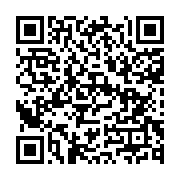 https://drive.google.com/drive/folders/1KDCGCT-d37o6Ft5UrVCU-EZ-QfQWkdew?usp=sharing